TeilnahmeberechtigtEs sind alle dem SSV angeschlossene Vereine mit ihren lizenzierten Mitgliedern teilnahmeberechtigt.VerbandsabgabenDer Veranstalter rechnet einmal pro Teilnehmer folgende Gebühren gegenüber seinem Verband ab. Diese sind in den Teilnahmekosten enthalten.			SSV	CHF 1.00			KSV	CHF 0.50			NW Beitrag an Labelstandorte	CHF 0.50	SportgeräteEs werden nur unveränderte Ordonnanz-, sowie Kleinkaliber-Sportpistolen gemäss den Bestimmungen des SSV zugelassen.Schiessprogrammfür Gruppenwettkampf (Scheibe B10er / 1m auf Distanz 50m)
- 2 Schuss EF (Probe) in je 30 Sekunden, ab Kommando, einzeln gezeigt.
- 5 Schuss EF in je 30 Sekunden, ab Kommando, einzeln gezeigt
- 5 Schuss SF in 60 Sekunden, ab Kommando, nach der Serie wird gezeigt.für Auszahlungsstich (Schnellfeuer-Pistolenscheibe ISSF 89)
- Schnellfeuerprogramm 25m (fakultativ)
- 2 Schuss EF (Probe), in je 30 Sekunden, einzeln gezeigt
- 2 Serien SF zu je 5 Schuss in 30 Sekunden,     		nach jeder Serie wird gezeigtEinsatzGruppendoppel	Fr. 65.00
- eine Gruppe besteht aus 5 Schützen
- der Gruppendoppel wird direkt während dem Schiessanlass eingezogen!Teilnahmegebühr für Gruppenwettkampf
- RF	Fr.  18.00   (Kontrollgeld 14.40; Sportrappen 1.20; Umweltabgabe 2.40)
- OP	Fr.  22.00   (Kontrollgeld 14.40; Munition 5.20; Umweltabgabe 2.40)                             - Junioren RF	Fr.  13.00   (Kontrollgeld   9.40; Sportrappen 1.20; Umweltabgabe 2.40) Teilnahmegebühr für Schnellfeuerprogramm (Auszahlungsstich)
          - RF	Fr.  18.00   (Kontrollgeld 14.40; Sportrappen 1.20; Umweltabgabe 2.40)	- OP	Fr.  22.00   (Kontrollgeld 14.40; Munition 5.20; Umweltabgabe 2.40)	- Junioren RF	Fr.  13.00   (Kontrollgeld    9.40; Sportrappen 1.20; Umweltabgabe 2.40)Auszeichnungen-	jede vollzählig angetretene Gruppe erhält 1 Kristall-Vase mit Blumen oder  1 Kristall Hase mit Blumen aus dem Hause SWAROVSKI.  (mindestens 100% des Gruppendoppels)  -	Kranzkarte des SG KSV zu Fr. 10.00 -	Elite SPK		ab 87 Punkte-	Elite Ordonnanz		ab 84 Punkte- Junioren – U21 und Veteranen SPK	ab 85 Punkte-	Junioren – U21 und Veteranen Ordonnanz	ab 82 Punkte-	Junioren – U17 und Seniorveteranen SPK	ab 84 Punkte-	Junioren – U17 und Seniorveteranen Ordonnanz	ab 81 PunkteAuszahlungBarauszahlungen (für Auszahlungsstich)-          100 Punkte	Fr. 30.00	- 94 bis 92 Punkte	Fr. 8.00-            99 Punkte 	Fr. 20.00	- 91 bis 90 Punkte 	Fr. 5.00-            98 Punkte	Fr. 15.00	- 89 bis 85 Punkte	Fr. 3.00-  97 bis 95 Punkte 	Fr. 10.00Die Barauszahlungen sind während der Dauer des Schiessbetriebes zu beziehen. Nachträgliche Ansprüche werden nicht anerkannt. Beträgt die sofortige Barauszahlung nicht 60% des Doppelgeldes, so wird der Differenzbetrag dem Gruppenwettkampf zugewiesen.AbsendenEs wird kein Absenden durchgeführt. Die Ranglisten werden den Sektionen zugestellt.ReglementEs gelten die Regeln für sportliches Schiessen (RSpS) des SSV.VersicherungAlle Schützen sind bei der USS versichert.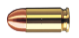 Programm zum 35. Josefi-Gruppenschiessen 2023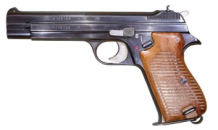 